 Municipal Stormwater Pollution Prevention Plan 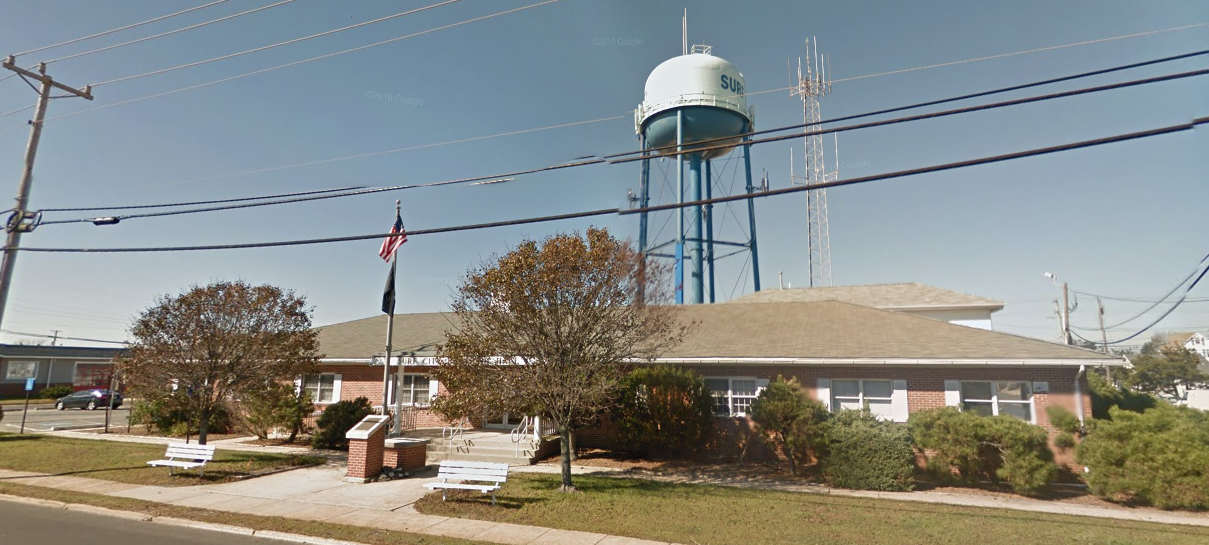 Borough of Surf CityOcean CountyNJPDES #NJG0149322January 12, 2021PREPARED BY:   OWEN, LITTLE & ASSOCIATES, INC.        _________________________________________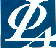                     443 ATLANTIC CITY BOULEVARD 	     FRANK J. LITTLE, JR., P.E.,P.P.,C.M.E.             DATE          	     BEACHWOOD, NJ  08722  	                    NJPE LICENSE NO.:   NJPE #27085SPPP Table of ContentsForm 1 – SPPP Team Members (permit cite IV F 1)Form 2 – Revision History (permit cite IV F 1)Form 3 – Public Involvement and Participation Including Public Notice (permit cite IV B 1)Form 4 – Public Education and Outreach (permit cite IV B 2 and Attachment B)Form 5 – Post-Construction Stormwater Management in New Development and Redevelopment                                                                                                                                                                                  Program (permit cite IV B 4 and Attachment D)Form 6 – Ordinances (permit cite IV B 5)Form 7 – Street Sweeping (permit cite IV B 5 b)Form 8 – Catch Basin and Storm Drain Inlets (permit cite IV B 2, IV B 5 b ii, and Attachment C)Form 9 – Storm Drain Inlet Retrofitting (permit cite IV B 5 b)Form 10 – Municipal Maintenance Yards and Other Ancillary Operations (permit cite IV B 5 c and Attachment E)Form 11 – Employee Training (permit cite IV B 5 d, e, f)Form 12 – Outfall Pipes (permit cite IV B 6 a, b, c)Form 13 – Stormwater Facilities Maintenance (permit cite IV C 1)Form 14 – Total Maximum Daily Load Information (permit cite IV C 2)Form 15 – Optional Measures (permit cite IV E 1 and IV E 2) Attachment 1 – Outfall MapSPPP Form 1 – SPPP Team MembersAll records must be available upon request by NJDEP.SPPP Form 2 – Revision HistoryAll records must be available upon request by NJDEP.SPPP Form 3 – Public Involvement and Participation Including Public NoticeAll records must be available upon request by NJDEP.SPPP Form 4 – Public Education and OutreachAll records must be available upon request by NJDEP.SPPP Form 5 – Post-Construction Stormwater Management in New Development and Redevelopment ProgramAll records must be available upon request by NJDEP.SPPP Form 6 – Annual Stormwater Report OrdinancesAll records must be available upon request by NJDEP.SPPP Form 7 – Street SweepingAll records must be available upon request by NJDEP.SPPP Form 8 – Catch Basins and Storm Drain InletsAll records must be available upon request by NJDEP.SPPP Form 9 – Storm Drain Inlet RetrofittingAll records must be available upon request by NJDEP.SPPP Form 10 – Municipal Maintenance Yards and Other Ancillary OperationsAll records must be available upon request by NJDEP.SPPP Form 11 – Employee TrainingAll records must be available upon request by NJDEP.SPPP Form 12 – Outfall PipesAll records must be available upon request by NJDEP.SPPP Form 13 – Stormwater Facilities MaintenanceAll records must be available upon request by NJDEP.SPPP Form 14 – Total Maximum Daily Load InformationAll records must be available upon request by NJDEP.SPPP Form 15 – Optional MeasuresAll records must be available upon request by NJDEP.       Stormwater Program Coordinator (SPC)       Stormwater Program Coordinator (SPC)Print/Type Name and TitleBob McGowan, DPW Superintendent/ Stormwater Coordinator Office Phone # and eMail609-494-3064  BoroughClerk@surfcitynj.org609-661-3707  Signature/DateIndividual(s) Responsible for Major Development Project Stormwater Management ReviewIndividual(s) Responsible for Major Development Project Stormwater Management ReviewPrint/Type Name and TitleFrank J. Little, Jr., P.E.,P.P.,C.M.E. – Township EngineerPrint/Type Name and TitlePrint/Type Name and TitlePrint/TypeName and TitlePrint/Type Name and TitleOther SPPP Team MembersOther SPPP Team MembersPrint/Type Name and TitleChristine Hannemann, RMC,CMR,QPA-, Municipal ClerkPrint/Type Name and TitleSandi Gomez, Zoning OfficerPrint/Type Name and TitleBob McGowan, Recycling Coordinator      Print/Type Name and TitleRevision DateSPC InitialsSPPP Form ChangedReason for Revision1.01/12/2021UpdatedAll FormsUpdated entire SPPP as required by NJAC 7:14A-25.6 and in accordance with NJPDES Tier A Permit and NJAC 7:82.3.4.5.6.7.8.9.10.11.12.13.14.15.16.17.18.19.20.Website URL where the Stormwater Pollution Prevention Plan (SPPP) is posted online:    https://surfcitynj.orgDate of most current SPPP:01/12/2021Website URL where the Municipal Stormwater Management Plan (MSWMP) is posted online:  https://surfcitynj.org Date of most current MSWMP:01/12/2021Physical location and/or website URL where associated municipal records of public notices, meeting dates, minutes, etc. are kept:   https://surfcitynj.org   or  813 Long Beach Blvd.  Surf City, NJ 08008Describe how the permittee complies with applicable state and local public notice requirements when providing for public participation in the development and implementation of a MS4 stormwater program:  Describe how the permittee complies with applicable state and local public notice requirements when providing for public participation in the development and implementation of a MS4 stormwater program:  For meetings where public notice is required under the Open Public Meetings Act (“Sunshine Law”, NJAC 10:4-6 et seq.), Surf City Borough provides public notice in compliance with that regulation.  Notice is provided in a local paper approved by the Borough (Asbury Park Press).  In addition, all public meeting dates are provided and posted on the municipal web site.For the adoption of the Municipal Stormwater Management Plan and other municipal actions, Surf City Borough complies with the public notice requirements of the Municipal Land Use Laws (NJSA 40:55-1 et seq).For the adoption of stormwater management ordinances and where ordinances must be read and adopted, Surf City Borough complies with the requirements of NJSA 40:49-1 et seq.For meetings where public notice is required under the Open Public Meetings Act (“Sunshine Law”, NJAC 10:4-6 et seq.), Surf City Borough provides public notice in compliance with that regulation.  Notice is provided in a local paper approved by the Borough (Asbury Park Press).  In addition, all public meeting dates are provided and posted on the municipal web site.For the adoption of the Municipal Stormwater Management Plan and other municipal actions, Surf City Borough complies with the public notice requirements of the Municipal Land Use Laws (NJSA 40:55-1 et seq).For the adoption of stormwater management ordinances and where ordinances must be read and adopted, Surf City Borough complies with the requirements of NJSA 40:49-1 et seq.Describe how public education and outreach events are advertised.  Include specific websites and/or physical locations where materials are available. All education an outreach events are posted on the Municipal Website (https://surfcitynj.org) and may be available at the Municipal Building 813 Long Beach Blvd. Surf City , NJ 08008Describe how businesses and the general public within the municipality are educated about the hazards associated with illicit connections and improper disposal of waste.Education and outreach events are posted on the Municipal WebsiteMaterials are mailed out to businesses and the general public educating on the hazards of illicit connections and improper disposal of waste, promotional items such as pet waste bags are provided, Beach Clean-ups are organized, participation in regional stormwater collaboration groups on a regular basis. (12 points from at least 3 categories are achieved annually in accordance with Tier A  permit section IV.B.2.a)Indicate where public education and outreach records are maintained.Borough Clerk’s Office,  Municipal Building 813 Long Beach Blvd. Surf City , NJ 08008Ordinancepermit cite IV.B.1.b.iiiDate of AdoptionWebsite URLWas the DEP model ordinance adopted without change?Entity responsible for enforcementPet Wastepermit cite IV.B.5.a.i2005Chapter 8(8-2.2) https://surfcitynj.orgYesPolice Dept., Code Enforcement, Sanitation InspectorWildlife Feedingpermit cite IV.B5.a.ii2005Chapter 4(4-12.1,y)https://surfcitynj.orgYesPolice Dept., Code Enforcement, Sanitation InspectorLitter Controlpermit cite IV.B5.a.iii2005Chapter 4(4-12.1,w,x)https://surfcitynj.orgNoPolice Dept., Code Enforcement, Sanitation InspectorImproper Disposal of Waste permit cite IV.B.5.a.iv2006Chapter 4(4-1.3)https://surfcitynj.orgYesPolice Dept., Code Enforcement, Sanitation InspectorContainerized Yard Waste/ Yard Waste Collection Programpermit cite IV.B.5.a.v2005Chapter 17(17-3.5) https://surfcitynj.orgYesPolice Dept., Code Enforcement, Sanitation InspectorPrivate Storm Drain Inlet Retrofittingpermit cite IV.B.5.a.vi2021Chapter 12 https://surfcitynj.orgYes*Pending AdoptionEngineer, Township Land Use BoardStormwater Control Ordinancepermit cite IV.B.4.g and IV.B.5.a.vii2021Chapter 24 Article 2 https://surfcitynj.orgYes*Pending AdoptionEngineer, Township Land Use BoardIllicit Connection Ordinancepermit cite IV.B.5.a.vii and IV.B.6.d2005Chapter 4(4-16) https://surfcitynj.orgYesPolice Dept., Code Enforcement, Sanitation InspectorOptional:  Refuse Container/ Dumpster Ordinancepermit cite IV.E.22010Chapter 17(17-2) https://surfcitynj.orgYesPolice Dept., Code Enforcement, Sanitation InspectorIndicate the location of records associated with ordinances and related enforcement actions:   Indicate the location of records associated with ordinances and related enforcement actions:   Indicate the location of records associated with ordinances and related enforcement actions:   Indicate the location of records associated with ordinances and related enforcement actions:   Indicate the location of records associated with ordinances and related enforcement actions:     All records are maintained at the Municipal Clerk’s Office and/or the Office of Code Enforcement  All records are maintained at the Municipal Clerk’s Office and/or the Office of Code Enforcement  All records are maintained at the Municipal Clerk’s Office and/or the Office of Code Enforcement  All records are maintained at the Municipal Clerk’s Office and/or the Office of Code Enforcement  All records are maintained at the Municipal Clerk’s Office and/or the Office of Code EnforcementProvide a written description or attach a map indicating which streets are swept as required by the NJPDES permit.  Describe the sweeping schedule and indicate if any of the streets are swept by another entity through a shared service arrangement.N/A- No streets within the Borough meet the five conditions which require monthly street sweeping in accordance with MS4 permit section IV.5.b.i. All County streets which are swept are under the Jurisdiction of Ocean County.Provide a written description or attach a map indicating which streets are swept that are NOT required to be swept by the NJPDES permit.  Describe the sweeping schedule and indicate if any of the streets are swept by another entity through a shared service arrangement.
N/A- No street sweeping is performed by Surf City Borough and/or through a shared service agreement.Does the municipality provide street sweeping services for other municipalities?  If so, please describe the arrangements.N/A-Surf City Borough does not provide street sweeping services for other Municipalities.Indicate the location of records, including sweeping dates, areas swept, number of miles swept and total amount of wet tons collected each month.  Note which records correspond to sweeping activities beyond what is required by the NJPDES permit, i.e., sweepings of streets within the municipality that are not required by permit to be swept or sweepings of streets outside of the municipality.All records are kept with the Borough’s Public Works Department.Describe the schedule for catch basin and storm drain inlet inspection, cleaning, and maintenance.All catch basin and storm drain inlets owned and operated by Surf City Borough are inspected, cleaned and maintained, annually and/or as frequently as necessary to eliminate recurring problems to restore proper function.List the locations of catch basins and storm drain inlets with recurring problems, i.e., flooding, accumulated debris, etc.No recurring problems. All catch basins and inlets are inspected annually and corrective measures are performed by the DPW Dept. Tide valves are installed To reduce tidal flooding on roadways.Describe what measures are taken to address issues for catch basins and storm drain inlets with recurring problems and how they are prioritized.Catch Basin and inlet repairs are prioritized during annual inspections/cleaning and/or immediately based on safety or environmental impacts.Describe the inspection schedule and maintenance plan for storm drain inlet labels on storm drains that do not have permanent wording cast into the design.All labels are inspected during the annual inspection/cleaning of the catch and inlets and replaced as needed.   Indicate the location of records of catch basin and storm drain inlet inspections and the wet tons of materials collected during catch basin and storm drain inlet cleanings.            All records are kept with the Borough’s Public Works Department.Describe the procedure for ensuring that municipally owned storm drain inlets are retrofitted. Municipally owned storm drain inlet are replaced or retrofitted to comply with the design standards in attachment C of the Tier A permit when a road is resurfaced and/or when the inlet is in direct contact with the reconstruction or alteration of facilities.Describe the inspection process to verify that appropriate retrofits are completed on municipally owned storm drain inlets.  The Department of Public works inspects the inlets to verify appropriate retrofits are completed. During public contracts for development, such as roadway improvement projects, the Borough Engineer’s office insects the contract work to confirm appropriate inlet retrofits are completed.Describe the procedure for ensuring that privately owned storm drain inlets are retrofitted. The Property Maintenance Ordinance Chapter 12, shall be updated to require storm drain inlets on private property to be retrofitted or replaced to meet the design standard as specified in the ordinance when the associated roadway is repaved, repaired, resurfaced, reconstructed or altered.  Additionally, when private developments are submitted to the Planning Board/Zoning Board for approval.  All existing privately owned inlets are required to be retrofitted.Describe the inspection process to verify that appropriate retrofits are completed on privately owned storm drain inlets.    Municipal inspection of all private developments ensure all required retrofits are                    completed.  Additionally, before a Certificate of Occupancy is issued, Inspection by the Borough Engineer’s office will ensure private storm drains are properly retrofitted for compliance with the Private Storm Drain Inlet Retrofitting Ordinance.  Surf City Borough’s Code Enforcement Office and Police Dept. is responsible for enforcement.Complete separate forms for each municipal yard or ancillary operation location.Address of municipal yard or ancillary operation:     ########                                                                                                             Public Works YardList all materials and machinery located at this location that are exposed to stormwater which could be a source of pollutant in a stormwater discharge:Raw materials – Stone, Asphalt Patch, Crushed Concrete, Concrete, Brick, SaltIntermediate products – Steel, Misc. Metal, Final products – PVC Pipe, Fence PolesWaste materials – Single Steam Recyclables, Electronics, Road Materials.By-products – N/A-NoneMachinery – Cars, Trucks, Loaders, Backhoe, Excavators, RollersFuel – One Dual Walled Fuels Tank Containing Regular Gasoline and Diesel FuelLubricants – N/A-All Lubricants are Stored IndoorsSolvents – N/A-All Solvents are Stored Indoors.Detergents related to municipal maintenance yard or ancillary operations –  N/A-All Detergents are Stored Indoors.Other –  N/A-NoneFor each category below, describe the best management practices in place to ensure compliance with all requirements in permit Attachment E.  If the activity in the category is not applicable for this location, indicate where it occurs.  Indicate the location of inspection logs and tracking forms associated with this municipal yard or                ancillary operation, including documentation of conditions requiring attention and remedial actions that have been taken or have been planned. (1-9 below applies to all municipal maintenance                                                     yards and other ancillary operations in  Surf City  Borough as applicable)                                                                                   Fueling Operations This site contains a tank for both gasoline and diesel fuel. Standard operating procedures to address vehicle fueling are established, maintained, and implemented. Safe operation of fueling equipment instruction is posted on site. Any equipment, tanks, pumps, piping and fuel dispensing equipment found to be leaking or in disrepair is immediately repaired or replaced. Logs are kept at the Public Works Department.Vehicle Maintenance               All Municipal vehicles are maintained indoors and logs are kept at the Public Works Department.On-Site Equipment and Vehicle WashingSee permit attachment E for certification and log forms for Underground Storage Tanks. Equipment and vehicles in need of washing are taken to a privately owned carwash or washed indoors where the wash wastewater is discharged to the public sanitary sewer system.Discharge of Stormwater from Secondary ContainmentN/A – No secondary containment is located onsite.                                           Salt and De-Icing Material Storage and HandlingSalt materials are kept in a salt dome where it is kept dry. Trucks can pull up close to the dome for loading to prevent spilling. Any spilled salt is swept and stored for reuse within the salt dome.Aggregate Material and Construction Debris StorageAggregate Material and Construction Debris are stored in three sided bays with the open side on the upslope grade where possible. The bay area are inspected and swept after loading process. All storage bays are located a minimum 50’ from surface water bodies, storm inlets and/or drainage ditches.Street Sweepings, Catch Basin Clean Out and Other Material StorageStreet sweepings and catch basin clean out materials are disposed of in accordance with N.J.A.C. 7:26-1.1. Any stored materials are located within a leak proof container or placed on a bermed impervious surface and removed within six months.Yard Trimmings and Wood Waste Management SitesN/A- Yard Trimming and Wood Waste Management does not occur onsite.Roadside Vegetation ManagementN/A-Herbicides are not used by Surf City Borough for Roadside Vegetation Management.Municipal Employee Training:  Stormwater Program Coordinator (SPC) must ensure appropriate staff receive training on topics in the chart below as required due to job duties assigned within three months of commencement of duties and again on the frequency below.  Indicate the location of associated training sign in sheets, dates, and agendas or description for each topic.Municipal Board and Governing Body Members Training: Required for individuals who review and approve applications for development and redevelopment projects in the municipality.  This includes members of the planning and zoning boards, town council, and anyone else who votes on such projects.   Training is in the form of online videos, posted at www.nj.gov/dep/stormwater/training.htm.  Within 6 months of commencing duties, watch Asking the Right Questions in Stormwater Review Training Tool.  Once per term thereafter, watch at least one of the online DEP videos in the series available under Post-Construction Stormwater Management.  Indicate the location of records documenting the names, video titles, and dates completed for each board and governing body member.The training of elected and appointed individuals who review and approve applications for development and redevelopment projects in Surf City Borough is ongoing.  All information is available within the Clerks or Land Use Board Offices.Stormwater Management Design Reviewer Training:  All design engineers, municipal engineers, and others who review the stormwater management design for development and redevelopment projects on behalf of the municipality must attend the first available class upon assignment as a reviewer and every five years thereafter.  The course is a free, two-day training conducted by DEP staff.  Training dates and locations are posted at www.nj.gov/dep/stormwater/training.htm.  Indicate the location of the DEP certificate of completion for each reviewer.         The Borough’s Land Use Board Engineer has completed the required training and maintains their NJDEP Certificate of Completion form. The training course is attended every five years.Mapping:  Attach an image or provide a link to the most current outfall pipe map.  Maps shall be updated at the end of each calendar year.  Note that ALL maps must be electronic by 21 Dec 2020 via the DEP’s designated electronic submission service. For details, see http://www.nj.gov/dep/dwq/msrp_map_aid.htm.Inspections:  Describe the outfall pipe inspection schedule and indicate the location of records of dates, locations, and findings.Outfall pipes are inspected annually or at a minimum every five years.  During inspections, the outfall is evaluated for illicit discharges and stream scouring. All records are kept at the Department of Public Works.Stream Scouring:  Describe the program in place to detect, investigate and control localized stream scouring from stormwater outfall pipes.  Indicate the location of records related to cases of localized stream scouring.  Such records must include the contributing source(s) of stormwater, recommended corrective action, and a prioritized list and schedule to remediate scouring cases.N/A- No outfalls meet the stream scouring requirement in the Borough of Surf City.Illicit Discharges: Describe the program in place for conducting visual dry weather inspections of municipally owned or operated outfall pipes.  Record cases of illicit discharges using the DEP’s Illicit Connection Inspection Report Form (www.nj.gov/dep/dwq/tier_a_forms.htm) and indicate the location of these forms and related illicit discharge records.  Note that Illicit Connection Inspection Report Forms shall be included in the SPPP and submitted to DEP with the annual report. Visual dry weather inspection for illicit connections are conducted annually and records are kept at Department of Public Works. If a dry weather flow is observed, additional physical information would be collected, and an investigation would be conducted.  An Illicit Connection Inspection Report Form would also be completed to assist with the determination of the dry weather flow source. “Police Regulations” Chapter 4 establishes methods for controlling discharges into the introduction of pollutants into the Townships MS4 stormwater system.Detail the program in place for the long-term cleaning, operation and maintenance of each stormwater facility owned or operated by the municipality.The Department of Public Works maintains a list of all municipally owned stormwater facilities and maintains these facilities in accordance with Best Management Practices and/or in accordance with any operations and maintenance manuals.  The facilities within Surf City Borough include storm inlets, conveyance pipes, tide valves and outfalls. Records are maintained at the Department of Public Works.Detail the program in place for ensuring the long-term cleaning, operation and maintenance of each stormwater facility NOT owned or operated by the municipality. The Borough’s Code Enforcement Officer maintains a list of stormwater facilities not owned by Surf City Borough.  These facilities are inspected, and deficiencies brought to the attention of the owner/operator.  Follow-up inspections are conducted to ensure compliance.Indicate the location(s) of the Stormwater Facilities Inspection and Maintenance Logs listing the type of stormwater facilities inspected, location information, inspection dates, inspector name(s), findings, preventative and corrective maintenance performed.All Inspection and Maintenance Logs are kept at the Department of Public Works.Note that maintenance activities must be reported in the annual report and records must be available upon request.  DEP maintenance log templates are available at http://www.nj.gov/dep/stormwater/maintenance_guidance.htm (select specific logs from choices listed in the Field Manuals section).Additional Resources:  The NJ Hydrologic Modeling Database contains information and maps of stormwater management basins.  To view the database map, see https://hydro.rutgers.edu.  To download data in an Excel format, see https://hydro.rutgers.edu/public_data/.  Using the Total Maximum Daily Load (TMDL) reports provided on www.nj.gov/dep/dwq/msrp-tmdl-rh.htm, list adopted TMDLs for the municipality, parameters addressed, and the affected water bodies that impact the municipality’s MS4 program.Applicable Stream TMDL(s)Municipality and County
Surf City Borough
Ocean County

Total Maximum Daily Load(TMDL) Information for Selected Municipality:
Applicable Stream TMDL(s)None
Applicable Lake TMDL(s)None
Applicable Shellfish TMDL(s)Fourteen Total Maximum Daily Loads for Total Coliform to Address Shellfish-Impaired Waters in Watershed Management Area 13Total coliform - 2006 : Manahawkin Bay, A : No Reductions RequiredDescribe how the permittee uses TMDL information to prioritize stormwater facilities maintenance projects and to address specific sources of stormwater pollutants.The Borough of Surf City is committed to the reduction and elimination of pollutants from reaching adjacent water ways through better stormwater management planning and design and on replacing or retrofitting existing stormwater management infrastructure.  Additionally, TMDL information is utilized to direct and enhance enforcement of local ordinances, as well as direct the location of BMP’s to address potentially contaminated stormwater runoff.Describe any Best Management Practice(s) the permittee has developed that extend beyond the requirements of the Tier A MS4 NJPDES permit that prevents or reduces water pollution.           N/A- No additional Best Management Practices have been developed beyond the requirements of the Tier “A” MS4 NJPDES permit.Has the permittee adopted a Refuse Container/Dumpster Ordinance?Yes, Ordinance Chapter 17, section 17-2 Receptacles